ΕΠΩΝΥΜΟ:……………………………….		Παρακαλώ όπως επανεξετάσετε την ΟΝΟΜΑ:…………………………………..	αίτησή μου για την εγγραφή/επανεγγραφή ΟΝΟΜΑ ΠΑΤΕΡΑ:……………………..	του τέκνου μου………………………………………….ΟΝΟΜΑ ΜΗΤΕΡΑΣ:…………………..	………………………………………………………………….ΚΑΤΟΙΚΟΣ:………………………………..	………………………………………………………………….ΟΔΟΣ:…………………………………......                            επειδή ενίσταμαι κατά της μοριοδότησης ΤΗΛΕΦΩΝΑ ΕΠΙΚΟΙΝΩΝΙΑΣ                                     της αίτησης, για το λόγο ότι……………………….ΟΙΚΙΑΣ:…………………………………….	………………………………………………………………….ΕΡΓΑΣΙΑΣ:………………………………...	………………………………………………………………….ΚΙΝΗΤΟ:…………………………………..	………………………………………………………………….………………………………………………………………….*Συναινώ σε τυχόν επεξεργασία δεδομένων προσωπικού χαρακτήρα που με αφορούν, για τη διεκπεραίωση του αιτήματός μου.*Οι ενστάσεις γίνονται επί της μοριοδότησης της αίτησης.* Εκπρόθεσμες ενστάσεις δε θα γίνονται δεκτές.Ο/Η Αιτών/ούσαΗΜΕΡΟΜΗΝΙΑ…………………………Δήμος Φιλοθέης-Ψυχικού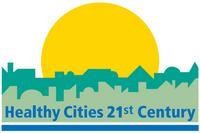 Μέλος του Παγκοσμίου Δικτύου Υγιών Πόλεων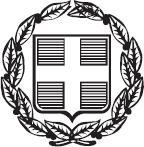 ΕΛΛΗΝΙΚΗ ΔΗΜΟΚΡΑΤΙΑ ΝΟΜΟΣ ΑΤΤΙΚΗΣΝΠΔΔ «ΟΡΓΑΝΙΣΜΟΣ ΚΟΙΝΩΝΙΚΗΣ ΑΛΛΗΛΕΓΓΥΗΣ- ΠΡΟΣΤΑΣΙΑΣ, ΠΟΛΙΤΙΣΜΟΥ ΚΑΙ ΑΘΛΗΤΙΣΜΟΥ ΔΗΜΟΥ ΦΙΛΟΘΕΗΣ-ΨΥΧΙΚΟΥ»(ΟΚΑΠΑ)Φιλοθέη	/	/2022Αριθ. Πρωτ.    ΕΝΣΤΑΣΗΠΡΟΣΤΗΝ ΕΠΙΤΡΟΠΗ ΑΞΙΟΛΟΓΗΣΗΣ ΤΩΝ ΑΙΤΗΣΕΩΝ ΓΙΑ ΤΙΣ ΕΓΓΡΑΦΕΣ-ΕΠΑΝΕΓΓΡΑΦΕΣ ΒΡΕΦΩΝ ΚΑΙ ΝΗΠΙΩΝ    ΣΤΟΥΣ ΠΑΙΔΙΚΟΥΣ ΣΤΑΘΜΟΥΣ ΤΟΥ(ΟΚΑΠΑ) ΔΗΜΟΥ ΦΙΛΟΘΕΗΣ-ΨΥΧΙΚΟΥ